 Группа компаний «100Домов» 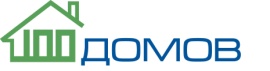 г. Томск, ул. Пушкина, д.63Г, 1 этаж, тел. 8(3822) 94-01-27 http://100domov.info Прайс-лист услуг на эксклюзивное право по ПРОДАЖЕ жилья:* В сегменте эконом, стоимостью объектов до 1 000 000 рублей при выборе пакета «Как у всех» (31 т.р. + 1,5 %), вознаграждение составляет не менее 60 000 руб.Данные тарифы включают следующие юридические услуги:Заключаем предварительный договор купли – продажи;Консультируем обе стороны по сбору необходимых документов для регистрации перехода права;Составляем проект Основного Договора, организуем и обеспечиваем подачу пакета документов на государственную регистрацию права в МФЦ.Социальная услуга «Обмен жилья» Эксклюзивное право на осуществление обмена сроком не более 4-х месяцев.Боитесь продать квартиру и потом не купить желаемый вариант из-за нестабильности рынка? Оберните кризис в свою пользу! При обмене мы сначала подберём для Вас Квартиру Мечты, а затем реализуем через обмен Ваш объект! Обмен - инструмент более сложный, чем привычная купля-продажа, требующий от риэлтора мастерства и опыта. Однако он становится настоящим спасением для Клиентов в условиях стагнации рынка. *Предложение «Социальная услуга «Обмен жилья» действует только на квартиры.Прайс-лист услуг на ПОКУПКУ жильяВ сегменте эконом стоимостью объектов до 1 000 000 рублейвознаграждение 40 000 руб. + 20% от торгов*Если объект недвижимости располагается дальше 30 км. от города, то стоимость эксклюзивных договоров увеличивается на 10 000 руб.Прайс-лист юридических и брокерских услугЧто мы делаем для Вас?«Как у всех»Срок4 месяца31 т.р. + 1,5% не менее60 000 руб.*(только квартиры)«Люкс»Срок не более3 месяцев4%не менее      60 000 руб.«Турбо-продажа»Срок не более1,5 месяцев5%не менее60 000 руб.«Аукцион»Срок не более1 месяц6%не менее60 000 руб.Предоставляем отчет об оценке Вашего объекта на основании анализа рынка аналогичных объектовДаём рекомендации по предпродажной подготовке Вашего объекта Заказываем профессиональную фотосессию Вашего объектаОсуществляем звонки по существующим клиентам в нашей базе 100домов и предлагаем Ваш объект потенциальным покупателямОпределяем портрет потенциального покупателя Вашего объекта и подготавливаем рекламную кампанию для целевой группы покупателейХСоставляем обменную цепочку с участием Вашего объектаХРасклейка привлекательного объявления для привлечения «спящих» покупателей Вашего объекта единоразово2 раза в месяцеженедельноеженедельноОсуществляем съёмку объекта (дома, земельные участки) с воздуха монтируем рекламное видеоХХПривлекаем к сотрудничеству профессиональных агентов всех АН на основании вознаграждения до 2%Х1%2%2%Проводим активную рекламную кампанию на сайтах (на усмотрение специалиста 100домов)5источников15 источников30источников50 источниковОсуществляем профессионально и качественно презентацию Вашего объекта потенциальным покупателямНастраиваем таргетированную рекламу в соцсетяхХХНастраиваем контекстную рекламу в «Яндекс»ХХДополнительно размещаем информацию в популярных группах соцсетей городаХРегулярно предоставляем отчеты и анализ рынка аналогичных объектов, а также обратную связь от покупателейОрганизуем день открытых дверей с максимальным привлечением целевой аудитории и продажа объекта по максимальной ценеХХХПродажаДо1 000 000 р.До3 500 000 р.До5 000 000 р.До7 000 000 р.Свыше7 000 000 р.50 00070 00090 000110 000   Обсуждается индивидуальноПокупкаДля всех категорий – 50 000 р. + 20% от суммы торгаДля всех категорий – 50 000 р. + 20% от суммы торгаДля всех категорий – 50 000 р. + 20% от суммы торгаДля всех категорий – 50 000 р. + 20% от суммы торгаДля всех категорий – 50 000 р. + 20% от суммы торгаЧто мы делаем для Вас?«Люкс»Эксклюзивное право на подбор варианта для покупки сроком не более 2 месяцаДля квартир до 3 500 000 руб.50 000руб. + 30% от торгов «Люкс +»Эксклюзивное право на подбор варианта для покупки сроком не более 2 месяцаДля квартир от 3 500 000 руб.60 000руб. + 30% от торговПроизводится анализ рынка объектов согласно требованиям ЗаказчикаПроизводится выборка квартир согласно требованиям ЗаказчикаОрганизация просмотров выбранных объектов для ЗаказчикаПроводятся аргументированные торги на объекте (Оферта)Принимаются от Продавцов встречные предложения (ведение переговоров)Регулярно отчитываемся заказчику в удобном виде, даем всю обратную связь и информациюПроведение заключения предварительного договора купли – продажиСоставление проекта Основного Договора, организация и обеспечение подачи пакета документов на государственную регистрацию права в МФЦЧто мы делаем для Вас?ЦенаВыделение долей членам семьи при использовании материнского капитала15 000 руб.Составление договора (простая письменная форма)3 000 руб.Консультация с перечнем необходимых документов для сделки2 000 руб.Правовая экспертиза объекта 8 000 руб.Проведение предварительного договора (проведение первичной экспертизы, ведение переговоров; составление договора о намерениях / соглашения о задатке; организация передачи задатка/аванса с письменной распиской и принятием на ответственное хранение, консультация с перечнем необходимых документов для сделки) 8 000 руб.Организация согласования сделки с органами Опеки и Попечительства  5 000 руб.Организация подачи заявления на снятие обременения с объекта, или на распоряжение Материнского капитала 1 000 руб.Ведение нотариально сделки (Проведения предварительного договора и организация нотариальной сделки)8 000 руб. Организация обеспечения безопасных расчетов по сделке (передача денежных средств, ячейки, аккредитив, принятие на ответственное хранение для обеспечения снятия с регистрационного учета и передачи объекта)5 000 руб.Составление проекта Основного Договора, организация и обеспечение подачи пакета документов на государственную регистрацию права в МФЦ5 000 руб.(не входят банковские услуги)Контроль полного и окончательного расчета по сделке7 000 руб.Составления акта передачи, организация и контроль фактической передачи объекта2 000 руб.Комплексное юридическое сопровождение30 000 руб.Подача заявки на одобрение займа под Материнский капитал15 000 руб.Ведение наследственных дел3 000 руб.Оформление земельных участковот 35 000 руб.Оформление самовольных построекот 25 000 руб.Узаконивание перепланировок (переустройств)от 30 000 руб.Приватизацияот 20 000 руб.+ накладные расходыАналитическая справка о средней рыночной стоимости объекта2 000 руб.Проведение переговоров в целях сделки1 000 руб.Сбор справок для сделки об отсутствии задолженностей по коммунальным платежам9 000 руб.Услуги ИПОТЕЧНОГО брокера (получение одобрения минимум в 3-х банках)20 000 руб.Работа ипотечного брокера с юридическими лицами29 000 +1% от суммы кредитаАнализ кредитной истории с портала «Госуслуги»2 000 руб.